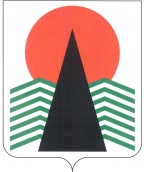 АДМИНИСТРАЦИЯ  НЕФТЕЮГАНСКОГО  РАЙОНАпостановлениег.НефтеюганскО награжденииВ соответствии с решением Думы Нефтеюганского района от 26.09.2012 № 282 «О наградах и почетных званиях Нефтеюганского района», на основании протокола заседания комиссии по наградам от 13.09.2017 № 23  п о с т а н о в л я ю:Присвоить почетное звание «Заслуженный работник сельского хозяйства Нефтеюганского района», наградить Почетными грамотами и Благодарственными письмами Главы Нефтеюганского района работников предприятий, организаций Нефтеюганского региона за деятельность, направленную на обеспечение благополучия Нефтеюганского района, рост благосостояния его населения, 
высокое профессиональное мастерство и многолетний добросовестный труд согласно приложениям № 1, 2.Управлению по учету и отчетности администрации района (Т.П.Раздрогина) обеспечить выплату денежного вознаграждения согласно приложению № 1.Настоящее постановление подлежит размещению на официальном сайте органов местного самоуправления Нефтеюганского района.Контроль за выполнением постановления осуществляю лично.Исполняющий обязанностиГлавы района                                                                     	С.А.КудашкинПриложение № 1к постановлению администрации Нефтеюганского районаот 13.09.2017№ 1592-паСПИСОКграждан, награждаемых почетными званиями Нефтеюганского района, Почетными грамотами Главы Нефтеюганского районаПриложение № 2к постановлению администрации Нефтеюганского районаот 13.09.2017 № 1592-паСПИСОКграждан, награждаемых Благодарственным письмом Главы Нефтеюганского района13.09.2017№ 1592-па№ 1592-па№Фамилия, имя, отчествоДолжностьРазмер денежного вознаграж-дения (руб.)Почетное звание «Заслуженный работник сельского хозяйства Нефтеюганского района»Почетное звание «Заслуженный работник сельского хозяйства Нефтеюганского района»Почетное звание «Заслуженный работник сельского хозяйства Нефтеюганского района»Почетное звание «Заслуженный работник сельского хозяйства Нефтеюганского района»Кощеев Николай Павловичслесарь по ремонту автомобилей  Нефтеюганского районного муниципального унитарного предприятия «Чеускино», с.Чеускино3500,00Почетная грамота Главы Нефтеюганского районаПочетная грамота Главы Нефтеюганского районаПочетная грамота Главы Нефтеюганского районаПочетная грамота Главы Нефтеюганского районаСтулиевАлексей Владимировичдиректор спортивного комплекса сп.Сингапай бюджетного учреждения Нефтеюганского районафизкультурно-спортивное объединение «Атлант», с.Чеускино3500,00Нефёдова Марина Владимировнаучитель начальных классов Нефтеюганского районного муниципального общеобразовательного бюджетного учреждения «Сингапайская средняя общеобразовательная школа», сп.Сингапай3500,00Крыжановская Зилия Фархитдиновнатехнолог по переработке сельхозпродукции ООО «Сельско-хозяйственное предприятие «Солнечное», гп.Пойковский3500,00Юмагулова Мария Ивановнаглава крестьянского (фермерского) хозяйства, с.Чеускино3500,00ДьяконоваЕлена Валентиновна учитель начальных классов Нефтеюганского районного муниципального общеобразовательного бюджетного учреждения «Чеускинская средняя общеобразовательная школа», с.Чеускино3500,00Усольцева Оксана Александровна заведующий Нефтеюганским районным муниципальным дошкольным образовательным учреждением «Центр развития ребенка – детский сад «Улыбка», сп.Салым3500,00Абазов Владимир Владимировичзаместитель директора муниципального общеобразовательного бюджетного учреждения «Пойковская  средняя общеобразовательная школа №1»,  гп.Пойковский3500,00Завьялов Владимир Федорович педагог дополнительного образования Нефтеюганского районного муниципального бюджетного учреждения дополнительного образования «Центр развития творчества детей и юношества»,  гп.Пойковский3500,00Морозова Елена Николаевна директор Нефтеюганского районного муниципального общеобразовательного бюджетного учреждения «Пойковская  средняя общеобразовательная школа  №2», гп.Пойковский3500,00ВсегоВсего35000,00№Фамилия, имя, отчествоДолжность (род занятий)РаспоповДенис Александровичводитель Нефтеюганского районного муниципального унитарного предприятия «Чеускино», с.ЧеускиноКаплунВалентина Юрьевнадиректор муниципального казенного учреждения «Управление административно-хозяйственного обеспечения», сп.СингапайЕвдокимов Виталий Андреевичводитель сельскохозяйственного рыбоохотпромыслового производственного кооператива «Волна», гп.ПойковскийНиязоваТатьяна Александровнапекарь Нефтеюганского районного муниципального унитарного предприятия «Чеускино», с.ЧеускиноАзановаЛюбовь Владимировнасторож Нефтеюганского районного муниципального унитарного предприятия «Чеускино», с.ЧеускиноФарукшина Надежда Александровна директор Нефтеюганского районного муниципального общеобразовательного бюджетного учреждения «Обь-Юганская  средняя общеобразовательная школа», п.Юганская ОбьКонева Наталья Федоровна учитель Нефтеюганского районного муниципального общеобразовательного бюджетного учреждения «Салымская  средняя общеобразовательная школа  №2», сп.СалымБудиловаОльга Александровна учитель Нефтеюганского районного муниципального общеобразовательного бюджетного учреждения «Усть-Юганская  средняя общеобразовательная школа», сп.Усть-Юган